ПРАВИТЕЛЬСТВО РЯЗАНСКОЙ ОБЛАСТИПОСТАНОВЛЕНИЕот 6 июня 2023 г. N 214ОБ УТВЕРЖДЕНИИ ПОРЯДКА ЗАКЛЮЧЕНИЯ ИСПОЛНИТЕЛЬНЫМИ ОРГАНАМИРЯЗАНСКОЙ ОБЛАСТИ ДОГОВОРОВ (СОГЛАШЕНИЙ) С КАЗАЧЬИМИОБЩЕСТВАМИВ соответствии с частью 5 статьи 7 Федерального закона от 5 декабря 2005 года N 154-ФЗ "О государственной службе российского казачества", Постановлением Правительства Российской Федерации от 8 октября 2009 г. N 806 "О порядке привлечения членов казачьих обществ к несению государственной и (или) иной службы и порядке заключения федеральными органами исполнительной власти и (или) их территориальными органами договоров (соглашений) с казачьими обществами" Правительство Рязанской области постановляет:1. Утвердить Порядок заключения исполнительными органами Рязанской области договоров (соглашений) с казачьими обществами согласно приложению.2. Финансовое обеспечение расходных обязательств, связанных с реализацией договоров (соглашений) с казачьими обществами, осуществляется в пределах ассигнований областного бюджета, предусмотренных исполнительным органам Рязанской области на соответствующий финансовый год.3. Рекомендовать органам местного самоуправления муниципальных районов и городских округов Рязанской области разработать и принять в установленном порядке муниципальные правовые акты об утверждении порядка заключения договоров (соглашений) с казачьими обществами Рязанской области, руководствуясь Порядком, утвержденным настоящим постановлением.4. Контроль за исполнением настоящего постановления возложить на первого заместителя Председателя Правительства Рязанской области.Губернатор Рязанской областиП.В.МАЛКОВПриложениек ПостановлениюПравительства Рязанской областиот 6 июня 2023 г. N 214ПОРЯДОКЗАКЛЮЧЕНИЯ ИСПОЛНИТЕЛЬНЫМИ ОРГАНАМИ РЯЗАНСКОЙ ОБЛАСТИДОГОВОРОВ (СОГЛАШЕНИЙ) С КАЗАЧЬИМИ ОБЩЕСТВАМИ1. Настоящий Порядок определяет процедуру заключения исполнительными органами Рязанской области договоров (соглашений) с казачьими обществами, внесенными в государственный реестр казачьих обществ в Российской Федерации, зарегистрированными на территории Рязанской области.2. Члены казачьих обществ, которые в соответствие с Постановлением Правительства Рязанской области от 8 ноября 2022 г. N 399 "Об утверждении Положения о порядке принятия гражданами Российской Федерации, являющимися членами казачьих обществ, зарегистрированных на территории Рязанской области, обязательств по несению государственной гражданской службы Рязанской области" приняли на себя обязательства по несению государственной или иной службы (далее - служба), могут привлекаться исполнительными органами Рязанской области для оказания им содействия в осуществлении установленных задач и функций на основании договора (соглашения), заключаемого в соответствии с типовой формой, прилагаемой к Порядку (далее - договор) и разработанной в соответствии с Приказом ФАДН России от 23 ноября 2015 г. N 89.3. В договоре определяются предмет договора, условия и порядок привлечения членов казачьих обществ к содействию исполнительным органам Рязанской области в осуществлении установленных задач и функций, порядок финансового обеспечения (в случае заключения возмездного договора), права и обязанности сторон, сроки действия договора, основания и порядок изменения и досрочного расторжения договора, а также иные условия, связанные с исполнением положений договора.4. Сторонами договора являются исполнительный орган Рязанской области с одной стороны и казачье общество с другой стороны.5. Решение о заключении исполнительным органом Рязанской области договора принимает руководитель исполнительного органа Рязанской области.6. Договор от имени исполнительного органа Рязанской области подписывается руководителем исполнительного органа Рязанской области либо уполномоченным им лицом.Договор от имени казачьего общества подписывается атаманом казачьего общества.7. Контроль за соблюдением условий договора с казачьим обществом осуществляется исполнительным органом Рязанской области, являющимся стороной договора.Приложениек Порядкузаключения исполнительными органамиРязанской области договоров (соглашений)с казачьими обществами                           Договор (Соглашение),                  заключаемый(ое) исполнительным органом                 Рязанской области с казачьими обществами_______________________                                    ________________   (место заключения)                                           (дата)__________________________________________________________________________,                   (наименование исполнительного органа)именуемый  в  дальнейшем  Исполнительный  орган, в лице руководителя (иногоуполномоченного должностного лица), _________________________________________________________________________________________________________________,                         (фамилия, имя, отчество)действующего на основании _________________________________________________                (реквизиты документа, на основании которого действует лицо)и _____________________________________________________, зарегистрированное          (наименование казачьего общества)___________________________________________________, именуемое в дальнейшем      (реквизиты документа о регистрации)Казачье общество, в лице атамана _____________________________ действующего                                   (фамилия, имя, отчество)на основании устава, утвержденного _______________________________________,                                (реквизиты документа об утверждении устава)именуемые  в  дальнейшем  "Стороны",  действуя  в соответствии со статьей 7Федерального  закона  от  5  декабря  2005 года N 154-ФЗ "О государственнойслужбе   российского  казачества"  и  Порядком  заключения  исполнительнымиорганами  Рязанской  области договоров (соглашений) с казачьими обществами,заключили настоящий Договор (Соглашение) о нижеследующем.    1. Члены Казачьего общества в количестве __________________человек                                              (число прописью)берут   на   себя   обязательство  по  оказанию  Исполнительному  органу  восуществлении _____________________________________________________________                         (установленные задачи и функции)__________________________________________________________________________,(на неопределенный срок, на определенный срок, на время выполнения работы) в порядке, установленном уставом казачьего общества и настоящим Договором                              (Соглашением).    2.  В  целях  осуществления  задач и функций, предусмотренных пунктом 1настоящего   Договора  (Соглашения),  члены  Казачьего  общества  обязуютсяосуществить и принять участие в реализации следующих мероприятий:___________________________________________________________________________   (перечисляются конкретные мероприятия, в реализации которых обязуются                                  принять___________________________________________________________________________                     участие члены Казачьего общества)    3.  Казачье  общество  обязуется  обеспечить  выполнение  его  членами,взявшими  на  себя  обязательства  по  содействию  Исполнительному органу восуществлении  задач  и  функций,  указанных в пункте 1 настоящего Договора(Соглашения), будут выполнять обязанности честно и добросовестно, соблюдатьдисциплину,  требования  по  охране  труда, технике безопасности, проявлятьорганизованность, творческую инициативу, __________________________________                                               (перечисляются иные__________________________________________________________________________. установленные по соглашению сторон обязанности членов Казачьего общества)    4. Исполнительный орган обязуется:    -   обеспечить   членам  Казачьего  общества  необходимые  условия  длявыполнения обязательств, предусмотренных настоящим Договором (Соглашением);    - своевременно осуществлять финансирование выполненных работ в порядке,установленном законодательством Российской Федерации <*>;    -  предупреждать  Казачье  общество  об  обстоятельствах  и  ситуациях,препятствующих    надлежащему   выполнению   членами   казачьего   обществапредусмотренных настоящим Договором (Соглашением) обязательств;__________________________________________________________________________.    (перечисляются иные установленные по соглашению сторон обязанности                          Исполнительного органа)    5.  Казачье  общество  вправе  ставить  вопрос  о досрочном расторжениинастоящего  Договора  (Соглашения)  не  менее  чем  за  месяц  до такового,уведомив   об   этом   Исполнительный  орган,  в  случае  неисполнения  илиненадлежащего  исполнения  условий  настоящего  Договора  (Соглашения) этиморганом, а также в случае ___________________________________________________________________________________________________________________________.            (перечисляются иные условия досрочного расторжения)    6.  Исполнительный  орган вправе досрочно расторгнуть настоящий Договор(Соглашение) в случаях:    -   исключения   в   установленном   порядке   Казачьего   общества  изгосударственного реестра казачьих обществ в Российской Федерации;    -   нарушения  Казачьим  обществом  и  (или)  его  членами  КонституцииРоссийской Федерации, федеральных законов и иных нормативных правовых актовРоссийской   Федерации,   нормативных  правовых  актов  Рязанской  области,систематического   неисполнения   или   ненадлежащего   исполнения  членамиКазачьего общества принятых на себя обязательств, а также__________________________________________________________________________,            (перечисляются иные условия досрочного расторжения)не менее чем за месяц уведомив об этом Казачье общество.7. Стороны обязуются решать возникающие в связи с выполнением настоящего Договора (Соглашения) споры в соответствии с законодательством Российской Федерации.8. Стороны вправе ставить вопрос об изменении настоящего Договора (Соглашения) по соглашению сторон, если иное не предусмотрено законодательством Российской Федерации.Изменения настоящего Договора (Соглашения) действительны при условии составления их в письменной форме и подписании сторонами.9. Стороны вправе ставить вопрос о досрочном прекращении действия настоящего Договора (Соглашения) по соглашению сторон, если иное не предусмотрено законодательством Российской Федерации.10. В случае ликвидации Казачьего общества или Исполнительного органа в порядке и на условиях, установленных законодательством Российской Федерации, настоящий Договор (Соглашение) действует в течение всего срока проведения ликвидации.Претензии сторон удовлетворяются в соответствии с законодательством Российской Федерации.11. Не позднее, чем за 2 месяца до окончания срока действия настоящего Договора (Соглашения) любая из сторон вправе направить другой стороне письменное предложение о продлении Договора (Соглашения) на тот же срок.Если в течение 30 календарных дней с момента получения указанного предложения другая сторона не отказалась от продления настоящего Договора (Соглашения), настоящий Договор (Соглашение) считается продленным на тех же условиях на тот же срок.12. В случае неисполнения или ненадлежащего исполнения условий настоящего Договора (Соглашения) стороны несут ответственность в соответствии с законодательством Российской Федерации.13. Настоящий Договор (Соглашение) составлен в двух экземплярах, один из которых хранится в Казачьем обществе, второй - в Исполнительном органе.14. Реквизиты сторон:____________(___________________) ____________ (___________________)  подпись     фамилия, инициалы      подпись     фамилия, инициалыМ.П. <**>                         М.П. <**>--------------------------------<*> Подлежит включению в случае заключения Договора (Соглашения) на возмездной основе.<**> Договор (Соглашение) заверяются печатью Исполнительного органа и печатью с наименованием Казачьего общества.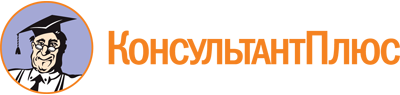 Постановление Правительства Рязанской области от 06.06.2023 N 214
"Об утверждении Порядка заключения исполнительными органами Рязанской области договоров (соглашений) с казачьими обществами"Документ предоставлен КонсультантПлюс

www.consultant.ru

Дата сохранения: 21.11.2023
 